Что может компьютер?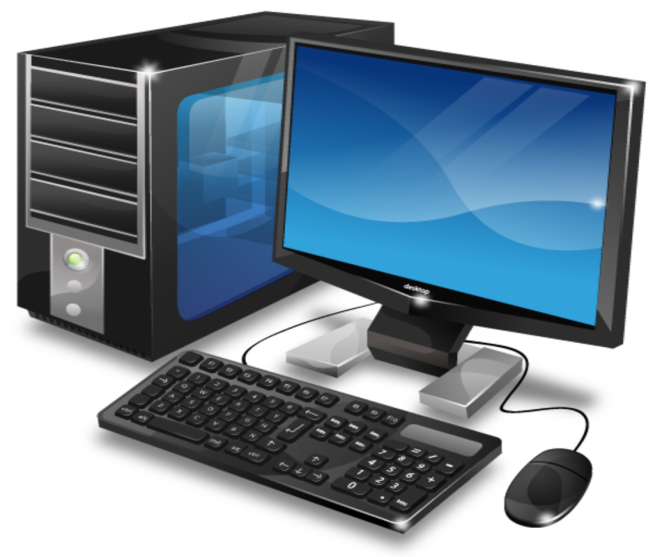 Художник.На компьютере можно создавать  новые изображения и редактировать имеющиеся рисунки и фотографии.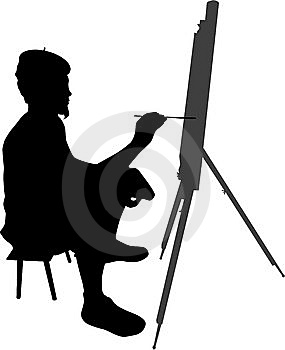 Пишущая машинка.Набор и редактирование текста, хранение и печать документов широко используется во всех сферах деятельности.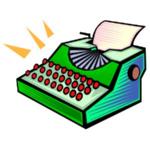 Врач.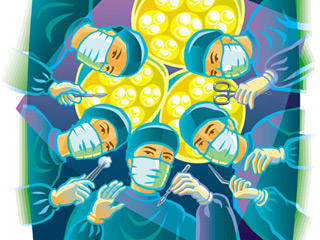 Имеется возможность обследования, диагностирования и назначение лечения.Делопроизводитель. 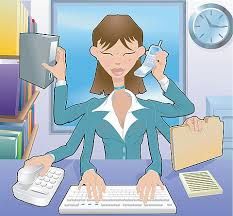 Можно реализовать ведение личных дел сотрудников, подготовка приказов и распоряжений.Модельер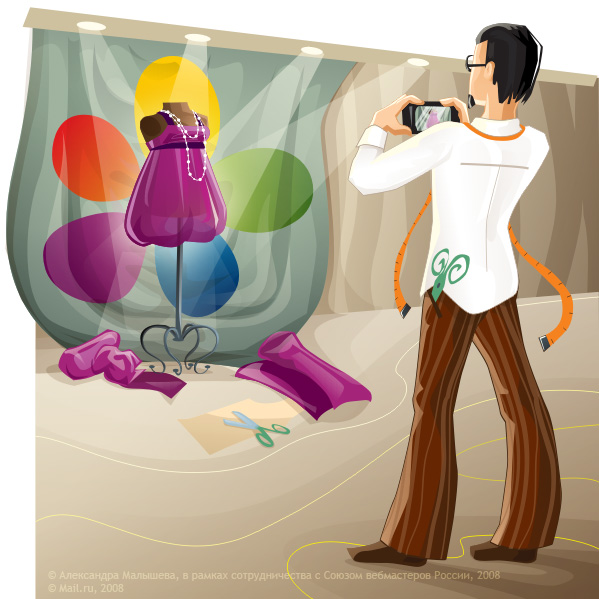 На компьютере можно разрабатывать модели обуви и одежды, подготавливать выкройки.Мультипликатор. 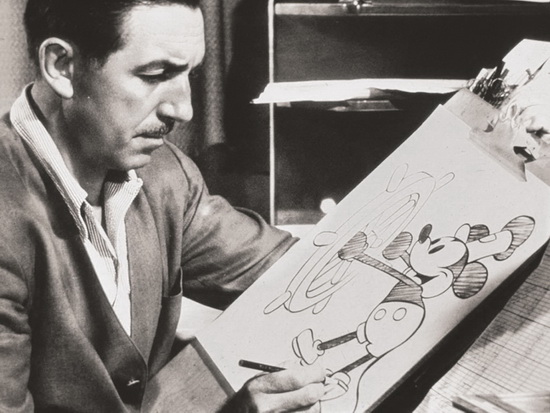 На компьютере можно создавать двухмерные и трехмерные движущиеся изображения, всевозможные видео эффекты. Конструктор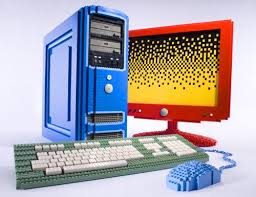 Компьютер позволяет проектировать и рассчитывать механизмы и конструкции.Игротека. 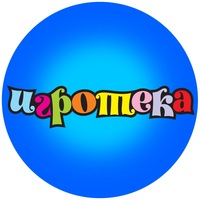 Существует необычайно широкий круг захватывающих компьютерных игр.Композитор и музыкант.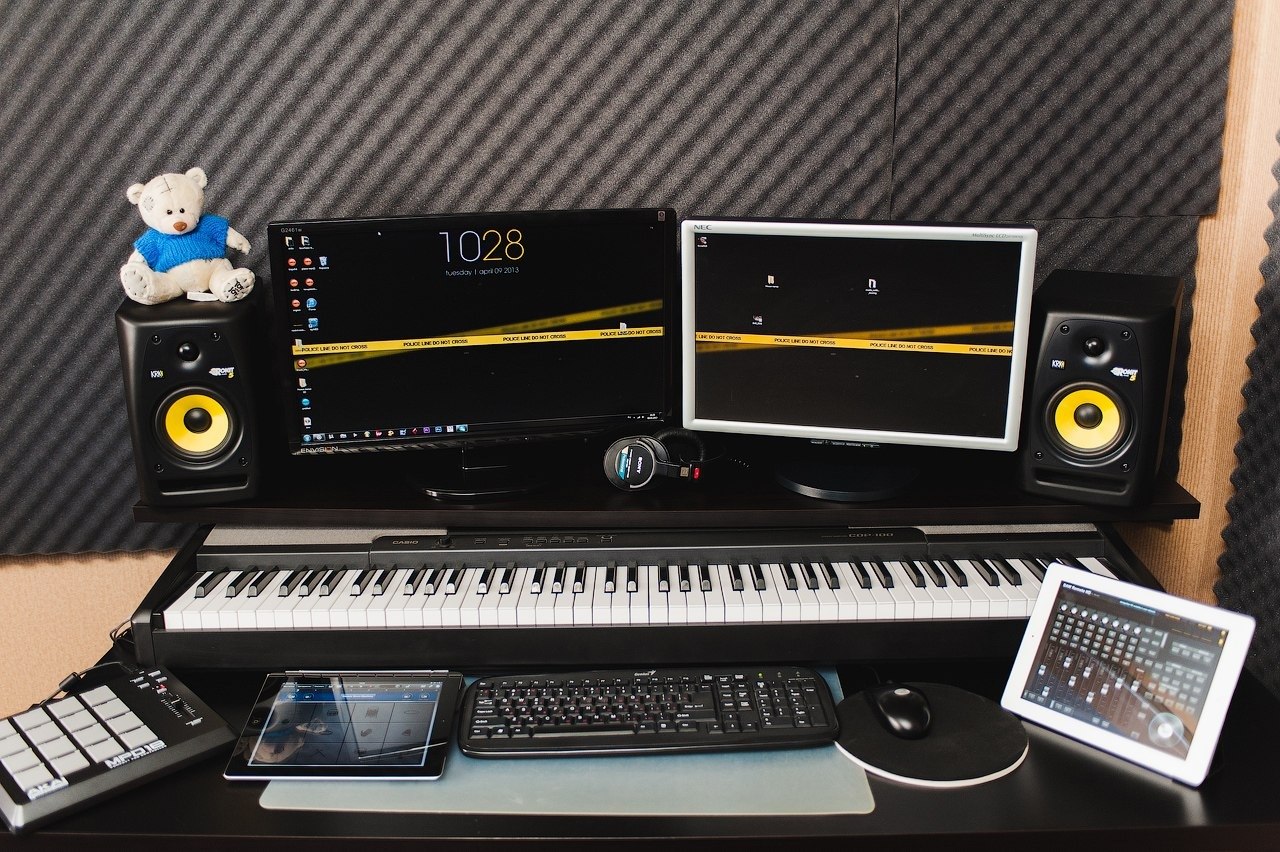 Компьютер позволяет сочинять, создавать аранжировку и исполнять музыкальные произведения.Личный секретарь. 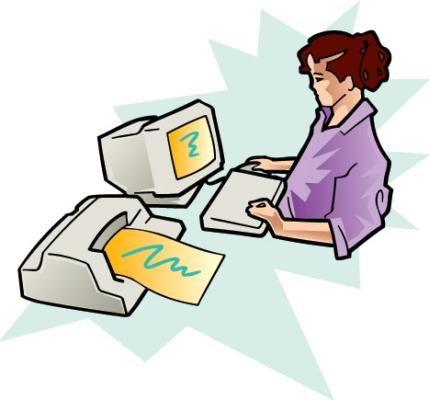 Под этим подразумевается ведение делового дневника, напоминание о важных делах и знаменательных событиях.Библиотекарь.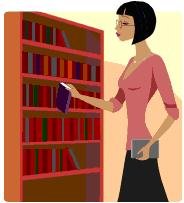 Компьютер позволяет хранить сотни тысяч томов, осуществлять быстрый поиск и предоставление на экране нужного материала.Издатель. 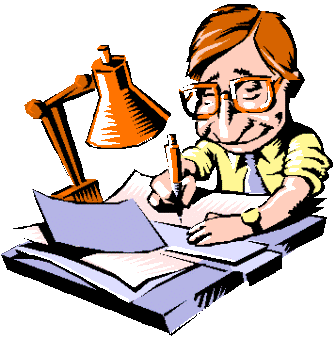 С помощью компьютера можно создавать макеты книг, газет, журналов, рекламных проспектов и плакатов.Архитектор.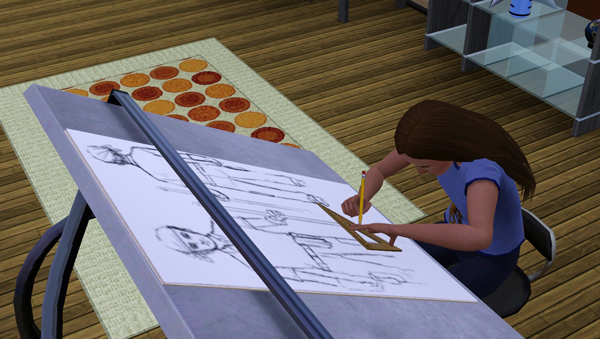 Компьютер позволяет проектировать здания и сооружения, представлять их не только в чертежах, но и в макетах на экране, с возможностью просмотра конструкции снаружи и внутри.Переводчик. 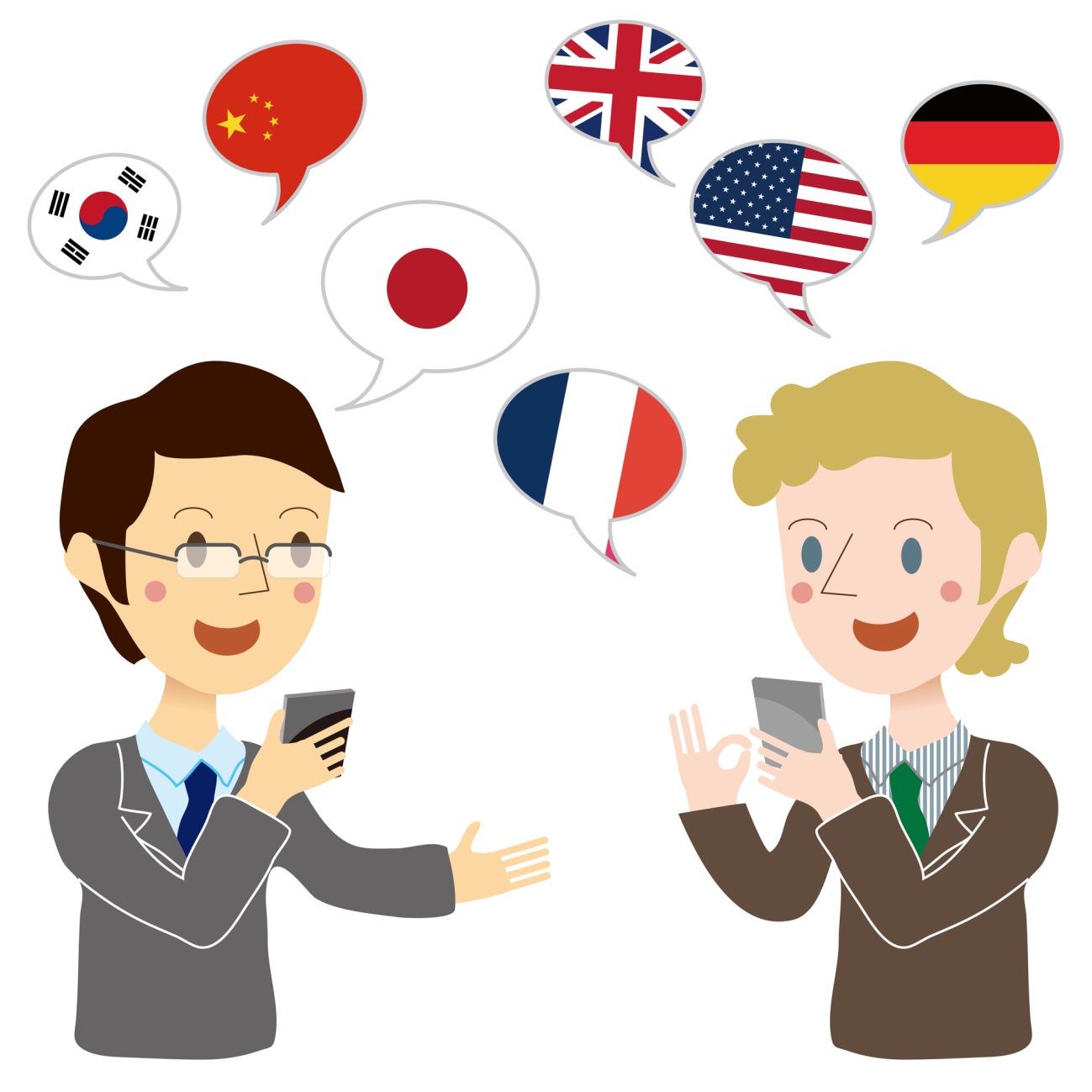 Компьютер может осуществлять перевод отдельных слов и текстов с русского языка на иностранный язык и наоборотСправочное бюро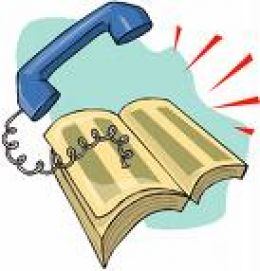 Компьютер  представляет вам информацию по множеству вопросов.Бухгалтер.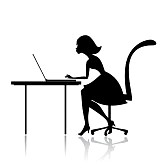 Производится быстрый расчет заработной платы для всего предприятия, учет доходов и налогов, подготовка документации.Дизайнер. 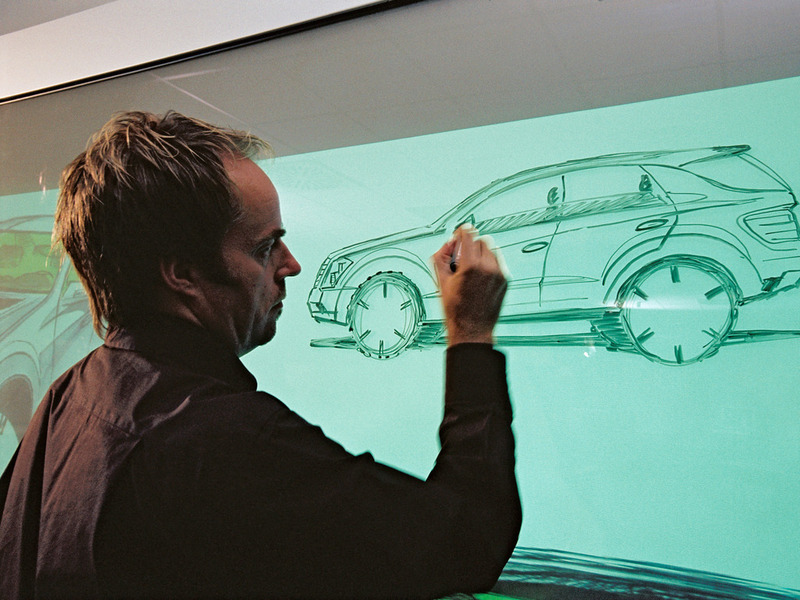 На компьютере можно разрабатывать дизайн помещений, создавать на экране интерьеры, подбирать фактуру и цвет отделочных материалов, моделировать  расстановку мебели.УчительВ наглядной форме представляется учебный материал по  любому предмету, моделируются эксперименты, проводится тестирования, исправление ошибок, оценивание. 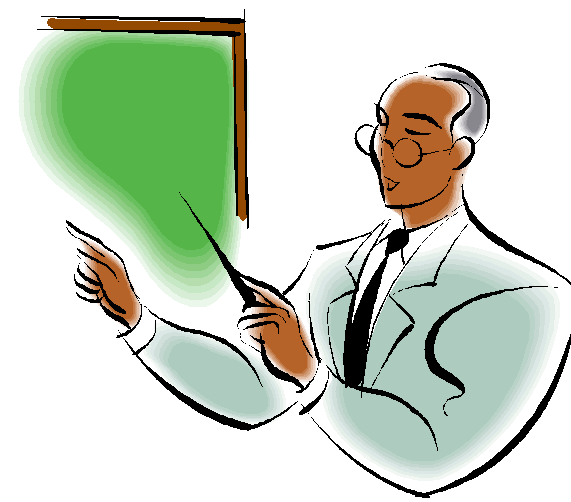 